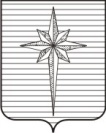 АДМИНИСТРАЦИЯ ЗАТО ЗВЁЗДНЫЙпостановление27.08.2018 										           № 784Об утверждении Схемы расположения земельного участка на кадастровом плане территории ЗАТО Звёздный 	В соответствии со статьёй 11.10 Земельного кодекса Российской Федерации и на основании заявления директора ООО «УралЗемЦентр» Селивановой Н.А. от 20.08.2018 № СЭД-197-07-10-140 администрация ЗАТО Звёздный постановляет:	1. Утвердить прилагаемую Схему расположения земельного участка площадью 3016 кв.м, категория земель: земли промышленности, энергетики, транспорта, связи, радиовещания, телевидения, информатики, земли для обеспечения космической деятельности, земли обороны, безопасности и земли иного специального назначения, разрешённое использование: склады, расположенного на кадастровом плане территории кадастрового квартала 59:41:0020001 по адресу: Пермский край, п. Звёздный, ул. Промышленная, 9/3, корп. 2, территориальная зона объектов промышленного назначения    (П-1), образованного из земельного участка с кадастровым номером 59:41:0020001:990, расположенного по адресу: Пермский край, ЗАТО Звёздный.2. Отделу землеустройства и охраны окружающей среды администрации ЗАТО Звёздный направить настоящее постановление в срок не позднее пяти рабочих дней со дня его принятия в ФГБУ «Федеральная кадастровая палата Федеральной службы государственной регистрации, кадастра и картографии». 	3. Наделить ООО «УралЗемЦентр» правом на обращение без доверенности с заявлением о государственном кадастровом учёте образуемого земельного участка и государственной регистрации права муниципальной собственности образуемого земельного участка.	4. Опубликовать (обнародовать) настоящее постановление установленным порядком в информационном бюллетене ЗАТО Звёздный «Вестник Звёздного».	5. Настоящее постановление вступает в силу после дня его официального опубликования.	6. Контроль за исполнением постановления возложить на первого заместителя главы администрации ЗАТО Звёздный Юдину Т.П.Глава администрации ЗАТО Звёздный 				         А.М. Швецов 